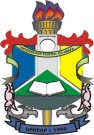 UNIVERSIDADE FEDERAL DO AMAPÁUNIVERSIDADE FEDERAL DO AMAPÁUNIVERSIDADE FEDERAL DO AMAPÁUNIVERSIDADE FEDERAL DO AMAPÁUNIVERSIDADE FEDERAL DO AMAPÁESCALA DE RECESSO DE FINAL DE ANOESCALA DE RECESSO DE FINAL DE ANOESCALA DE RECESSO DE FINAL DE ANOESCALA DE RECESSO DE FINAL DE ANOESCALA DE RECESSO DE FINAL DE ANOORGÃOUNIDADE ORGANIZACIONALUNIDADE ORGANIZACIONALUNIDADE ORGANIZACIONAL26286 – UNIVERSIDADE FEDERAL DO AMAPÁ(Nome da Unidade)(Nome da Unidade)(Nome da Unidade)SERVIDORDIASPERÍODO DE RECESSOPERÍODO DE RECESSOASSINATURA DO SERVIDORSERVIDORDIAS21 a 25 de dezembro de 201528 /12/ 2015 a 1º/01/ 2016ASSINATURA DO SERVIDOR(Nome do Servidor)30(Nome do Servidor)30(Nome do Servidor)30(Nome do Servidor)30(Nome do Servidor)30(Nome do Servidor)30Em, ______/_______/________VISTO DO CHEFE _______________________________Em, ______/_______/________VISTO DO CHEFE _______________________________Em, ______/_______/________VISTO DO CHEFE _______________________________Em, ______/_______/________VISTO DO CHEFE _______________________________Em, ______/_______/________VISTO DO CHEFE _______________________________